ПРЕДМЕТ: одговор на питање и обавештење о продужењу рока за достављање понуда по ЈН ЗСУ 008121- Ангажовање тима супервизора за радове на капиталном ремонту блока А3Питање бр. 1: Молимо за одлагање предаје понуде за наведену набавку за 16.05.2014 посто нисмо у могућности спремити квалитетну понуду до тразеног датума.Одговор бр.1: Сагласни смо са променом термина за доставу понуде по ЈН ЗСУ 008121.Нови рок  за доставу понуде је 16.05.2014. године до 13:20 сати. Јавно отварање понуда обавиће се истог дана у 13:30 часова у просторијама ПКА ТЕНТ А Обреновац. КОМИСИЈА за ЈН 008121.......................................................................................................................................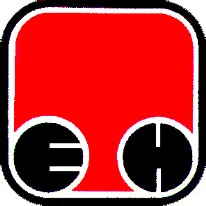 Електропривреда Србије  - ЕПСПривредно ДруштвоТермоелектране Никола Тесла,  Обреновац